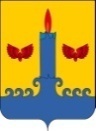 ДУМА СВЕЧИНСКОГО МУНИЦИПАЛЬНОГО ОКРУГА КИРОВСКОЙ ОБЛАСТИПЕРВОГО СОЗЫВАРЕШЕНИЕ22.10.2020	                                                                                                   № 3/25пгт СвечаОб утверждении Положения о Контрольно-счётной комиссии Свечинского муниципального округа Кировской областиВ соответствии с Федеральным законом от 07.02.2011 N 6-ФЗ "Об общих принципах организации и деятельности контрольно-счетных органов субъектов Российской Федерации и муниципальных образований", Дума Свечинского муниципального округа  РЕШИЛА:Утвердить Положение о Контрольно-счётной комиссии Свечинского муниципального округа Кировской области. Прилагается.Прекратить полномочия Контрольно – счетной комиссии Свечинского муниципального района Кировской области и полномочия председателя Контрольно – счетной комиссии Свечинского муниципального района Кировской области 31.12.2020 года.Признать утратившими силу с 01.01.2021 года решения Свечинской районной Думы:От 10.10.2011  № 8/69 «Об утверждении Положения о Контрольно – счетной комиссии Свечинского муниципального района Кировской области».От 22.06.2012  № 18/139  «О внесении изменений и дополнений в решение Свечинской районной Думы от 10.10.2011 № 8/69».От 17.12.2012  № 25/182  «О внесении изменений в Положение о Контрольно – счетной комиссии Свечинского муниципального района Кировской области».От 19.02.2014  № 35/291  «О внесении изменений в Положение о Контрольно – счетной комиссии Свечинского муниципального района Кировской области».От 14.05.2014  № 38/315  «О внесении изменений в Положение о Контрольно – счетной комиссии Свечинского муниципального района Кировской области».От 10.10.2016  № 2/23  «О внесении изменений в Положение о Контрольно – счетной комиссии Свечинского муниципального района Кировской области».От 04.08.2017  № 11/102  «О внесении изменений в Положение о Контрольно – счетной комиссии Свечинского муниципального района Кировской области».От 15.02.2019  № 30/229  «О внесении изменений в Положение о Контрольно – счетной комиссии Свечинского муниципального района Кировской области».3. Настоящее решение вступает в силу после его официального опубликования.4. Опубликовать решение в Информационном бюллетене органов местного самоуправления Свечинского района Кировской области.Глава Свечинского района                                        Н.Д. Бусыгин	Председатель ДумыСвечинского муниципального округа		     С.А. ШабановПОЛОЖЕНИЕО Контрольно-счётной комиссии Свечинского муниципального округа Кировской области1. Контрольно-счётная комиссия Свечинского муниципального округа Кировской области (далее – Контрольно-счётная комиссия округа) является постоянно действующим органом внешнего муниципального финансового контроля, образуется Думой Свечинского муниципального округа (далее – Дума округа) и ей подотчетна.2. Контрольно-счётная комиссия округа осуществляет свою деятельность в соответствии Конституцией Российской Федерации, Федеральным законом от 07.02.2011 № 6-ФЗ «Об общих принципах организации и деятельности контрольно-счетных органов субъектов Российской Федерации и муниципальных образований», другими федеральными законами и иными нормативными правовыми актами Кировской области, Уставом муниципального образования Свечинский муниципальный округ Кировской области, настоящим Положением и иными муниципальными правовыми актами.3. Контрольно-счётная комиссия округа обладает организационной и функциональной независимостью, и осуществляют свою деятельность самостоятельно.4. Деятельность Контрольно-счётной комиссии округа не может быть приостановлена, в том числе в связи с истечением срока или досрочным прекращением полномочий Думы округа.5. Контрольно-счётная комиссия округа является органом местного самоуправления без прав юридического лица. 6. Контрольно – счётная комиссия округа имеет печать и бланки со своим наименованием и с изображением герба Свечинского муниципального округа.1. Контрольно-счётная комиссия округа образуется в составе председателя и аппарата Контрольно-счетной комиссии округа. 2. Председатель Контрольно-счётной комиссии округа замещает должность муниципальной службы. 3. Срок полномочий председателя Контрольно-счётной комиссии округа составляет пять лет.4. В состав аппарата Контрольно-счётной комиссии округа входят штатные работники. На штатных работников Контрольно-счётной комиссии округа возлагаются обязанности по организации и непосредственному проведению внешнего муниципального финансового контроля. 5. Структура и штатная численность Контрольно-счётной комиссии округа устанавливается правовым актом Думы округа.6. Штатное расписание Контрольно-счётной комиссии округа утверждается распоряжением председателя Думы округа в пределах бюджетных ассигнований на содержание Контрольно-счётной комиссии округа, предусмотренных в бюджете муниципального образования Свечинский муниципальный округ Кировской области.7. Ведение кадрового делопроизводства Контрольно-счётной комиссии округа осуществляет кадровая служба администрации Свечинского муниципального округа Кировской области по соглашению, заключенному между Думой округа и администрацией Свечинского муниципального округа Кировской области.1. Председатель Контрольно-счётной комиссии округа назначается на должность Думой округа.2. Предложения о кандидатуре на должность председателя Контрольно-счётной комиссии округа вносятся в Думу округа:1) председателем Думы округа;2) не менее одной трети от установленного числа депутатов Думы округа;3) главой Свечинского муниципального округа.3. Кандидатуры на должность председателя Контрольно-счётной комиссии округа представляются в Думу округа, перечисленными в части 2 настоящей статьи, не позднее чем за два месяца до истечения полномочий действующего председателя Контрольно-счётной комиссии округа.4. Порядок рассмотрения кандидатур на должности председателя Контрольно-счётной комиссии округа устанавливается Регламентом Думы округа.1. На должность председателя Контрольно-счётной комиссии округа назначаются граждане Российской Федерации, имеющие высшее образование и опыт работы в области государственного, муниципального управления, государственного, муниципального контроля (аудита), экономики, финансов, юриспруденции не менее пяти лет.2. В соответствии с Федеральным законом от 07.02.2011 № 6-ФЗ «Об общих принципах организации и деятельности контрольно-счетных органов субъектов Российской Федерации и муниципальных образований» гражданин Российской Федерации не может быть назначен на должность председателя Контрольно-счётной комиссии района в случае:1) наличия у него неснятой или непогашенной судимости;2) признания его недееспособным или ограниченно дееспособным решением суда, вступившим в законную силу;3) отказа от прохождения процедуры оформления допуска к сведениям, составляющим государственную и иную охраняемую федеральным законом тайну, если исполнение обязанностей по должности, на замещение которой претендует гражданин, связано с использованием таких сведений;4) выхода из гражданства Российской Федерации или приобретения гражданства иностранного государства либо получения вида на жительство или иного документа, подтверждающего право на постоянное проживание гражданина Российской Федерации на территории иностранного государства;5) наличия оснований, предусмотренных частью 3 настоящей статьи.3. Граждане, замещающие должности председателя, заместителя председателя и аудиторов контрольно-счётной комиссии округа, не могут состоять в близком родстве или свойстве (родители, супруги, дети, братья, сестры, родители, дети супругов и супруги детей) с председателем Думы округа, главой Свечинского муниципального округа, руководителями судебных и правоохранительных органов, расположенных на территории Свечинского муниципального округа.4. Председатель Контрольно-счётной комиссии округа не может заниматься другой оплачиваемой деятельностью, кроме преподавательской, научной и иной творческой деятельности. При этом преподавательская, научная и иная творческая деятельность не может финансироваться исключительно за счет средств иностранных государств, международных и иностранных организаций, иностранных граждан и лиц без гражданства, если иное не предусмотрено международным договором Российской Федерации или законодательством Российской Федерации.5. Председатель Контрольно-счётной комиссии округа, а также лицо, претендующие на замещение указанной должности, обязаны представлять сведения о своих доходах, об имуществе и обязательствах имущественного характера, а также о доходах, об имуществе и обязательствах имущественного характера своих супруги (супруга) и несовершеннолетних детей в порядке, установленном нормативными правовыми актами Российской Федерации, Кировской области, муниципальными нормативными правовыми актами.В соответствии с Федеральным законом от 07.02.2011 № 6-ФЗ «Об общих принципах организации и деятельности контрольно-счетных органов субъектов Российской Федерации и муниципальных образований» должностным лицам Контрольно-счётной комиссии округа обеспечиваются следующие гарантии:1. Председатель  и работники аппарата Контрольно-счётной комиссии округа, осуществляющие обязанности по организации и непосредственному проведению внешнего муниципального финансового контроля, являются должностными лицами Контрольно-счётной комиссии округа.2. Воздействие в какой-либо форме на должностных лиц Контрольно-счётной комиссии округа в целях воспрепятствования осуществлению ими должностных полномочий или оказания влияния на принимаемые ими решения, а также насильственные действия, оскорбления, а равно клевета в отношении должностных лиц Контрольно-счётной комиссии округа либо распространение заведомо ложной информации об их деятельности влекут за собой ответственность, установленную законодательством Российской Федерации и (или) законодательством Кировской области.3. Должностные лица Контрольно-счётной комиссии округа подлежат государственной защите в соответствии с законодательством Российской Федерации о государственной защите судей, должностных лиц правоохранительных и контролирующих органов и иными нормативными правовыми актами Российской Федерации.4. Должностные лица Контрольно-счётной комиссии округа обладают гарантиями профессиональной независимости.5. Председатель Контрольно-счётной комиссии округа досрочно освобождается от должности на основании решения Думы округа в случае:1) вступления в законную силу обвинительного приговора суда в отношении его;2) признания его недееспособным или ограниченно дееспособным вступившим в законную силу решением суда;3) выхода из гражданства Российской Федерации или приобретения гражданства иностранного государства либо получения вида на жительство или иного документа, подтверждающего право на постоянное проживание гражданина Российской Федерации на территории иностранного государства;4) подачи письменного заявления об отставке;5) нарушения требований законодательства Российской Федерации, при осуществлении возложенных на него должностных полномочий или злоупотребления должностными полномочиями, если за решение о досрочном освобождении проголосует большинство от установленного числа депутатов Думы округа;6) достижения установленного нормативным правовым актом муниципального образования в соответствии с федеральным законом предельного возраста пребывания в должности муниципальной службы;7) несоблюдения ограничений и запретов, связанных с муниципальной службой и установленных статьями 13, 14, 14.1 и 15 Федерального закона от 02.03.2007 № 25-ФЗ «О муниципальной службе в Российской Федерации»;8) применение административного наказания в виде дисквалификации;9) выявления обстоятельств, предусмотренных частями 2 и 3 статьи 4 настоящего Положения.1. Контрольно-счётная комиссия округа осуществляет следующие полномочия:1) контроль за исполнением бюджета муниципального образования Свечинский муниципальный округ Кировской области (далее – бюджет округа);2) экспертиза проектов бюджета округа;3) внешняя проверка годового отчета об исполнении бюджета округа;4) организация и осуществление контроля за законностью, результативностью (эффективностью и экономностью) использования средств бюджета округа, а также средств, получаемых бюджетом округа из иных источников, предусмотренных законодательством Российской Федерации;5) контроль за соблюдением установленного порядка управления и распоряжения имуществом, находящимся в собственности муниципального образования, в том числе охраняемыми результатами интеллектуальной деятельности и средствами индивидуализации, принадлежащими муниципальному образованию; контроль за эффективностью использования имущества, находящегося в муниципальной собственности Свечинского муниципального округа;6) оценка эффективности предоставления налоговых и иных льгот и преимуществ, бюджетных кредитов за счет средств бюджета округа, а также оценка законности предоставления муниципальных гарантий и поручительств или обеспечения исполнения обязательств другими способами по сделкам, совершаемым юридическими лицами и индивидуальными предпринимателями за счет средств бюджета округа и имущества, находящегося в собственности муниципального образования;7) контроль за организацией внутреннего финансового контроля в проверяемых органах и организациях;8) финансово-экономическая экспертиза проектов муниципальных правовых актов (включая обоснованность финансово-экономических обоснований) в части, касающейся расходных обязательств муниципального образования, а также муниципальных программ;9) анализ бюджетного процесса в муниципальном образовании и подготовка предложений, направленных на его совершенствование;10) подготовка информации о ходе исполнения бюджета округа, о результатах проведенных контрольных и экспертно-аналитических мероприятий и представление такой информации в Думу округа и главе Свечинского муниципального округа;11) анализ данных реестра расходных обязательств муниципального образования на предмет выявления соответствия между расходными обязательствами муниципального образования, включенными в реестр расходных обязательств и расходными обязательствами, планируемыми к финансированию в очередном финансовом году в соответствии с проектом бюджета округа;12) контроль за ходом и итогами реализации программ и планов развития муниципального образования; 13) мониторинг исполнения бюджета округа;14) участие в пределах полномочий в мероприятиях, направленных на противодействие коррупции;15) иные полномочия в сфере внешнего муниципального финансового контроля, установленные федеральными законами, законами Кировской области, уставом и иными нормативными правовыми актами Думы округа.2. Внешний муниципальный финансовый контроль осуществляется Контрольно-счётной комиссией округа:1) в отношении органов местного самоуправления и муниципальных органов, муниципальных учреждений и муниципальных унитарных предприятий, а также иных организаций, если они используют имущество, находящееся в собственности муниципального образования;2) в отношении иных организаций путем осуществления проверки соблюдения условий получения ими субсидий, кредитов, гарантий за счет средств бюджета округа в порядке контроля за деятельностью главных распорядителей (распорядителей) и получателей средств бюджета округа, предоставивших указанные средства, в случаях, если возможность проверок указанных организаций установлена в договорах о предоставлении субсидий, кредитов, гарантий за счет средств бюджета округа.1. Внешний муниципальный финансовый контроль осуществляется Контрольно-счётной комиссией округа в форме контрольных или экспертно-аналитических мероприятий.2. При проведении контрольного мероприятия Контрольно-счётной комиссией округа составляется соответствующий акт (акты), который доводится до сведения руководителей проверяемых органов и организаций. На основании акта (актов) Контрольно-счётной комиссией округа составляется отчет.3. При проведении экспертно-аналитического мероприятия Контрольно-счётная комиссия округа составляет отчет или заключение.1. Контрольно-счётная комиссия округа при осуществлении внешнего муниципального финансового контроля руководствуется стандартами внешнего муниципального финансового контроля. 2. Утверждение стандартов внешнего муниципального финансового контроля осуществляется Контрольно-счётной комиссией округа на основе соответствующих стандартов, установленных Контрольно-счётной палатой Кировской области:1) в отношении органов местного самоуправления и муниципальных органов, муниципальных учреждений и муниципальных унитарных предприятий в соответствии с общими требованиями, утвержденными Счетной палатой Российской Федерации и (или) Контрольно-счётной палатой Кировской области;2) в отношении иных организаций - в соответствии с общими требованиями, установленными федеральным законом.3. Стандарты внешнего муниципального финансового контроля не могут противоречить законодательству Российской Федерации и законодательству Кировской области.1. Контрольно-счётная комиссия округа осуществляет свою деятельность на основе планов, которые разрабатываются и утверждаются в соответствии с Регламентом Контрольно-счётной комиссии округа.2. План работы Контрольно-счётной комиссии округа утверждается в срок до 30 декабря года, предшествующего планируемому.3. Обязательному включению в планы работы Контрольно-счётной комиссии округа подлежат поручения Думы округа, предложения и запросы председателя Думы округа и главы Свечинского муниципального округа, направленные в Контрольно-счётную комиссию округа до 15 декабря года, предшествующего планируемому.4. Предложения Думы округа, председателя Думы округа и главы Свечинского муниципального округа по изменению плана работы Контрольно-счётной комиссии округа рассматриваются Контрольно-счётной комиссией округа в 10-дневный срок со дня поступления. 1. Содержание направлений деятельности Контрольно-счётной комиссии округа, порядок ведения дел, подготовки и проведения контрольных и экспертно-аналитических мероприятий и иные вопросы внутренней деятельности Контрольно-счётной комиссии округа определяются Регламентом Контрольно-счётной комиссии округа. 2. Регламент контрольно-счётной комиссии округа утверждается председателем Контрольно-счётной комиссии округа.1. Требования и запросы должностных лиц Контрольно-счётной комиссии округа, связанные с осуществлением ими своих должностных полномочий, установленных законодательством Российской Федерации, муниципальными нормативными правовыми актами, являются обязательными для исполнения органами местного самоуправления и муниципальными органами, организациями, в отношении которых осуществляется внешний муниципальный финансовый контроль (далее также - проверяемые органы и организации).2. Неисполнение законных требований и запросов должностных лиц Контрольно-счётной комиссии округа, а также воспрепятствование осуществлению ими возложенных на них должностных полномочий влекут за собой ответственность, установленную законодательством Российской Федерации и Кировской области.1. Должностные лица Контрольно-счётной комиссии округа при осуществлении возложенных на них должностных полномочий имеют право:1) беспрепятственно входить на территорию и в помещения, занимаемые проверяемыми органами и организациями, иметь доступ к их документам и материалам, а также осматривать занимаемые ими территории и помещения;2) в случае обнаружения подделок, подлогов, хищений, злоупотреблений и при необходимости пресечения данных противоправных действий опечатывать кассы, кассовые и служебные помещения, склады и архивы проверяемых органов и организаций, изымать документы и материалы с учетом ограничений, установленных законодательством Российской Федерации. Опечатывание касс, кассовых и служебных помещений, складов и архивов, изъятие документов и материалов производятся с участием уполномоченных должностных лиц проверяемых органов и организаций и составлением соответствующих актов;3) в пределах своей компетенции направлять запросы должностным лицам территориальных органов федеральных органов исполнительной власти и их структурных подразделений, органов государственной власти и государственных органов Кировской области, органов местного самоуправления и муниципальных органов, организаций;4) в пределах своей компетенции требовать от руководителей и других должностных лиц проверяемых органов и организаций представления письменных объяснений по фактам нарушений, выявленных при проведении контрольных мероприятий, а также необходимых копий документов, заверенных в установленном порядке;5) составлять акты по фактам непредставления или несвоевременного представления должностными лицами проверяемых органов и организаций документов и материалов, запрошенных при проведении контрольных мероприятий;6) в пределах своей компетенции знакомиться со всеми необходимыми документами, касающимися финансово-хозяйственной деятельности проверяемых органов и организаций, в том числе в установленном порядке с документами, содержащими государственную, служебную, коммерческую и иную охраняемую законом тайну;7) знакомиться с информацией, касающейся финансово-хозяйственной деятельности проверяемых органов и организаций и хранящейся в электронной форме в базах данных проверяемых органов и организаций, в том числе в установленном порядке с информацией, содержащей государственную, служебную, коммерческую и иную охраняемую законом тайну;8) знакомиться с технической документацией к электронным базам данных;9) составлять протоколы об административных правонарушениях, если такое право предусмотрено законодательством Российской Федерации. 2. Должностные лица Контрольно-счётной комиссии округа в случае опечатывания касс, кассовых и служебных помещений, складов и архивов, изъятия документов и материалов в случае, предусмотренном пунктом 2 части 1 настоящей статьи, должны незамедлительно (в течение 24 часов) уведомить об этом председателя Контрольно-счётной комиссии округа в порядке, установленном законом Кировской области. 3. Должностные лица Контрольно-счётной комиссии округа не вправе вмешиваться в оперативно-хозяйственную деятельность проверяемых органов и организаций, а также разглашать информацию, полученную при проведении контрольных мероприятий, предавать гласности свои выводы до завершения контрольных мероприятий и составления соответствующих актов и отчетов.4. Должностные лица Контрольно-счётной комиссии округа обязаны сохранять государственную, служебную, коммерческую и иную охраняемую законом тайну, ставшую им известной при проведении в проверяемых органах и организациях контрольных и экспертно-аналитических мероприятий, проводить контрольные и экспертно-аналитические мероприятия объективно и достоверно отражать их результаты в соответствующих актах, отчетах и заключениях. 5. Должностные лица Контрольно-счётной комиссии округа несут ответственность в соответствии с законодательством Российской Федерации за достоверность и объективность результатов проводимых ими контрольных и экспертно-аналитических мероприятий, а также за разглашение государственной и иной охраняемой законом тайны.6. Председатель Контрольно-счётной комиссии округа вправе участвовать в заседаниях Думы округа, ее комиссиях и рабочих групп, заседаниях администрации Свечинского муниципального округа, иных органов местного самоуправления муниципального образования, координационных и совещательных органов при главе Свечинского муниципального округа.1. Проверяемые органы и организации в установленные законом Кировской области сроки обязаны предоставлять по запросам Контрольно-счётной комиссии округа информацию, документы и материалы, необходимые для проведения контрольных и экспертно-аналитических мероприятий.2. Порядок направления Контрольно-счётной комиссией округа запросов, указанных в части 1 настоящей статьи, определяется муниципальными нормативными правовыми актами и регламентом Контрольно-счётной комиссии округа.3. Контрольно-счётная комиссия округа  не вправе запрашивать информацию, документы и материалы, если такие информация, документы и материалы ранее уже были ей представлены.4. Не предоставление или несвоевременное представление в Контрольно-счётную комиссию округа по ее запросу информации, документов и материалов, необходимых для проведения контрольных и экспертно-аналитических мероприятий, а равно предоставление информации, документов и материалов не в полном объеме или предоставление недостоверных информации, документов и материалов влечет за собой ответственность, установленную законодательством Российской Федерации и (или) законодательством Кировской области.1. Контрольно-счётная комиссия округа по результатам проведения контрольных мероприятий вправе вносить в органы местного самоуправления и муниципальные органы, организации и их должностным лицам представления для их рассмотрения и принятия мер по устранению выявленных нарушений и недостатков, предотвращению нанесения материального ущерба, муниципальному образованию или возмещению причиненного вреда, по привлечению к ответственности должностных лиц, виновных в допущенных нарушениях, а также мер по пресечению, устранению и предупреждению нарушений.2. Представление Контрольно-счётной комиссии округа подписывается председателем Контрольно-счётной комиссии округа. 3. Органы местного самоуправления и муниципальные органы, а также организации в течение одного месяца со дня получения представления обязаны уведомить в письменной форме Контрольно-счётную комиссию округа о принятых по результатам рассмотрения представления решениях и мерах.4. В случае выявления нарушений, требующих безотлагательных мер по их пресечению и предупреждению, воспрепятствования проведению должностными лицами Контрольно-счётной комиссии округа контрольных мероприятий, а также в случаях несоблюдения сроков рассмотрения представлений Контрольно-счётная комиссия округа направляет в органы местного самоуправления и муниципальные округа, проверяемые организации и их должностным лицам предписание.5. Предписание Контрольно-счётной комиссии округа должно содержать указание на конкретные допущенные нарушения и конкретные основания вынесения предписания. 6. Предписание Контрольно-счётной комиссии округа подписывается председателем Контрольно-счётной комиссии округа.7. Предписание Контрольно-счётной комиссии округа должно быть исполнено в установленные в нем сроки.8. Неисполнение или ненадлежащее исполнение в установленный срок предписания Контрольно-счётной комиссии округа влечет за собой ответственность, установленную законодательством Российской Федерации и (или) законодательством Кировской области.9. В случае, если при проведении контрольных мероприятий выявлены факты незаконного использования средств бюджета округа, в которых усматриваются признаки преступления или коррупционного правонарушения, Контрольно-счётная комиссия округа в установленном порядке незамедлительно передает материалы контрольных мероприятий в правоохранительные органы. Правоохранительные органы обязаны представлять Контрольно-счётной комиссии округа информацию о ходе рассмотрения и принятых решениях по переданным Контрольно-счётной комиссии материалам.В соответствии с Федеральным законом от 07.02.2011 № 6-ФЗ «Об общих принципах организации и деятельности контрольно-счетных органов субъектов Российской Федерации и муниципальных образований» проверяемым органам и организациям гарантируется: 1. Акты, составленные Контрольно-счётной комиссии округа при проведении контрольных мероприятий, доводятся до сведения руководителей проверяемых органов и организаций. Пояснения и замечания руководителей проверяемых органов и организаций, представленные в сроки, установленные законом Кировской области, прилагаются к актам и в дальнейшем являются их неотъемлемой частью.2. Проверяемые органы и организации и их должностные лица вправе обратиться с жалобой на действия (бездействие) Контрольно-счётной комиссии округа в Думу округа. 1. Контрольно-счётная комиссия округа при осуществлении своей деятельности имеет право взаимодействовать с иными органами местного самоуправления муниципального образования, территориальными органами Федерального казначейства, налоговыми органами, органами прокуратуры, иными правоохранительными, надзорными и контрольными органами Российской Федерации, Кировской области, муниципального образования. Контрольно-счётная комиссия  округа вправе заключать с ними соглашения о сотрудничестве и взаимодействии.2. Контрольно-счётная комиссия округа при осуществлении своей деятельности вправе взаимодействовать с контрольно-счётными органами других муниципальных образований, со Счетной палатой Российской Федерации, Контрольно-счётной палатой Кировской области, заключать с ними соглашения о сотрудничестве и взаимодействии, вступать в объединения (ассоциации) контрольно-счётных органов Российской Федерации и Кировской области.3. В целях координации своей деятельности Контрольно-счётная комиссия округа и иные органы местного самоуправления муниципального образования могут создавать как временные, так и постоянно действующие совместные координационные, консультационные, совещательные и другие рабочие органы.4. Контрольно-счётная комиссия округа вправе планировать и проводить совместные контрольные и экспертно-аналитические мероприятия с Контрольно-счётной палатой Кировской области, обращаться в Контрольно-счётную палату Кировской области по вопросам осуществления Контрольно-счётной палатой Кировской области анализа деятельности Контрольно-счётной комиссии округа  и получения рекомендаций по повышению эффективности ее работы.5. Контрольно-счётная комиссия округа по письменному обращению контрольно-счётных органов других муниципальных образований может принимать участие в проводимых ими контрольных и экспертно-аналитических мероприятиях. 6. Контрольно-счётная комиссия округа вправе привлекать к участию в проводимых ею контрольных и экспертно-аналитических мероприятиях на договорной основе аудиторские организации, отдельных специалистов	1. Контрольно-счётная комиссия округа в целях обеспечения доступа к информации о своей деятельности размещает на своем официальном сайте или на официальном сайте органа местного самоуправления в информационно-телекоммуникационной сети Интернет (далее - сеть Интернет) и опубликовывает в своих официальных изданиях или других средствах массовой информации информацию о проведенных контрольных и экспертно-аналитических мероприятиях, о выявленных при их проведении нарушениях, о внесенных представлениях и предписаниях, а также о принятых по ним решениях и мерах.2. Контрольно-счётная комиссия округа ежегодно представляет отчет о своей деятельности Думе округа. Указанный отчет опубликовывается в средствах массовой информации и размещается в сети Интернет только после его рассмотрения Думой округа.3. Порядок опубликования в средствах массовой информации и размещения в сети Интернет информации о деятельности Контрольно-счётной комиссии округа осуществляется в соответствии с Регламентом Контрольно-счётной комиссии округа1. Финансовое обеспечение деятельности Контрольно-счётной комиссии округа осуществляется за счет средств бюджета округа.2. Финансовое обеспечение деятельности Контрольно-счётной комиссии округа предусматривается в объеме, позволяющем обеспечить осуществление возложенных на нее полномочий.3. Расходы на обеспечение деятельности Контрольно-счётной комиссии округа предусматриваются в бюджете округа отдельной строкой в соответствии с классификацией расходов бюджетов Российской Федерации.4. Контроль за использованием Контрольно-счётной комиссией округа бюджетных средств и муниципального имущества осуществляется на основании муниципальных правовых актов Думы округа._________ПриложениеУТВЕРЖДЕНОрешением Думы Свечинского муниципального округаот 22.10.2020 № 3/25Статья 1. Общие положения Статья 2. Состав Контрольно-счётной комиссии округаСтатья 3.Порядок назначения на должность председателя Контрольно-счётной комиссии округаСтатья 4. Требования к кандидатуре на должность председателя Контрольно-счётной комиссии округаСтатья 5. Гарантии статуса должностных лиц Контрольно-счётной комиссии округаСтатья 6. Полномочия Контрольно-счётной комиссии округаСтатья 7. Формы осуществления Контрольно-счётной комиссией округа  внешнего муниципального финансового контроляСтатья 8. Стандарты внешнего муниципального финансового контроляСтатья 9. Планирование деятельности Контрольно-счётной комиссии округаСтатья 10. Регламент Контрольно-счётной комиссии округаСтатья 11. Обязательность исполнения требований должностных лиц Контрольно-счётной комиссии округаСтатья 12. Права, обязанности и ответственность должностных лиц Контрольно-счётной комиссии округаСтатья 13. Предоставление информации по запросам Контрольно-счётной комиссии округаСтатья 14. Представления и предписания Контрольно-счётной комиссии округаСтатья 15. Гарантии прав проверяемых органов и организацийСтатья 16. Взаимодействие Контрольно-счётной комиссии округа с государственными и муниципальными органамиСтатья 17. Обеспечение доступа к информации о деятельности Контрольно-счётной комиссии округаСтатья 18. Финансовое обеспечение деятельности Контрольно-счётной комиссии округа